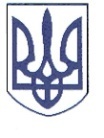 РЕШЕТИЛІВСЬКА МІСЬКА РАДАПОЛТАВСЬКОЇ ОБЛАСТІРОЗПОРЯДЖЕННЯ	21 березня 2024 року                         м. Решетилівка                                         № 71Про виплату одноразової грошової допомоги призваним на військову службу у зв’язку з військовою агресією Російської Федерації проти УкраїниВідповідно до ст. 34 Закону України ,,Про місцеве самоврядування в Україні”, Порядку надання одноразової грошової допомоги призваним на військову службу у зв’язку з військовою агресією Російської Федерації проти України, затвердженого рішенням Решетилівської міської ради восьмого скликання від 27.10.2023 № 1630-39-VIIІ (39 чергова сесія), розглянувши заяви та подані документи Гайка М.М., Демка І.І., Курин Ю.Л., Крижанівського С.О., Павленка Я.М., Шапарєва В.О., Щіголя О.В., Юхименка В.В.ЗОБОВ’ЯЗУЮ:Відділу бухгалтерського обліку, звітності та адміністративно-господарського забезпечення виконавчого комітету міської ради (Момот Світлана) виплатити грошову допомогу кожному в розмірі 5 000,00 (п’ять тисяч грн 00 коп.):Гайку Миколі Михайловичу, який зареєстрований та проживає за адресою: *** Полтавського району Полтавської області;Демку Івану Івановичу, який зареєстрований та проживає за адресою: *** Полтавської області;Курину Юрію Леонідовичу, який зареєстрований та проживає за адресою: *** Полтавської області;Крижанівському Сергію Олексійовичу, який зареєстрований та проживає за адресою: *** Полтавської області;Павленку Ярославу Миколайовичу, який зареєстрований та проживає за адресою: *** Полтавської області;Шапарєву Володимиру Олександровичу, який зареєстрований та проживає за адресою: *** Полтавської області;Щіголю Олегу Володимировичу, який зареєстрований та проживає за адресою: *** Полтавської області;Юхименку Вячеславу Володимировичу, який зареєстрований та проживає за адресою: *** Полтавської області.Секретар міської ради                                                           Тетяна МАЛИШ